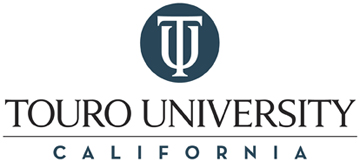 Information Technology DepartmentCanvas Organization Request FormName:  ____________________________   Supervisor:  ________________________________Department: ________________________   Date:  ____________________________________Canvas – Courses vs. OrganizationsCanvas Course (i.e., automatically created courses)A Canvas Course is academic in nature. Activity is determined by semester. For example, a Canvas course might be used for Fall, Spring or Summer of a specific academic year. An enrollment for Canvas courses happens through the Banner system by the Registrar’s staff:Canvas Organization (i.e., locally created courses)A Canvas Organization should be used for curricular or co-curricular purposes.  An Organization is a locally or manually created course.  Organization availability is controlled by the Organization Leader. The TUC Canvas administrators can bulk enroll users if the Organization Owner provides the names and user IDs of participants in a specified Excel file.What is the purpose for this organization? _________________________________________________________Who will need to be enrolled in the organization?FacultyStaffStudentsAre the students matriculated? Other, explain ____________________________________________Organization Information:What’s the Name for this organization? _________________________________________Is this part of an active current course? If Yes, what are the course ID numbers? __________________________________________________________________________ What type of data or information will be stored? __________________________________________________________________________Will the data being stored require HIPPA compliance? ______________________________Will assignment and grades be posted in this organization? __________________________How often do you anticipate updates to be posted? ________________________________Start time ____________________  End time ________________________ for the organization.When can the organization be deleted off the system after the end time? __________________________Can this information be shared or posted in an automatically or Banner created course? ______________